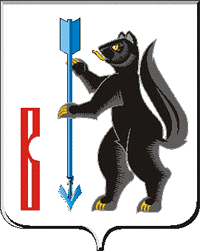 АДМИНИСТРАЦИЯГОРОДСКОГО ОКРУГА ВЕРХОТУРСКИЙ П О С Т А Н О В Л Е Н И Еот 02.06.2020г. № 388г. ВерхотурьеО внесении изменений в график работы призывной комиссии и медицинской комиссии, установленный постановлением Администрации городского округа Верхотурский от  15.04.2020г. № 256 «Об организации и проведении призыва граждан 1993-2002 годов рождения на военную службув городском округе Верхотурский в апреле-июле 2020 года»	В соответствии с Указом Президента Российской Федерации от 29.05.2020 № 345 «О проведении военных парадов и артиллерийского салюта в ознаменование 75-й годовщины Победы в Великой Отечественной войне 1941-1945 годов и Парада Победы 24 июня 1945г.», руководствуясь Уставом городского округа Верхотурский,ПОСТАНОВЛЯЮ:	1.Изложить график работы призывной комиссии и медицинской комиссии в новой редакции в соответствии с приложением к настоящему постановлению.2.Опубликовать настоящее постановление в информационном бюллетене «Верхотурская неделя» и разместить на официальном сайте городского округа Верхотурский.3.Контроль исполнения настоящего постановления возложить на заместителя главы Администрации городского округа Верхотурский по социальным вопросам Бердникову Н.Ю.Главагородского округа Верхотурский 						   А.Г. Лиханов Приложениек постановлению Администрациигородского округа Верхотурскийот 02.06.2020г. № 388ГРАФИКработы призывной комиссии городского округа Верхотурский и медицинской комиссии в составе призывной комиссии городского округа Верхотурский1.Начало работы медицинской комиссии с 10.00 до 17.00 часов:май: 29;июнь: 03, 26;июль: 06.2.Начало работы призывной комиссии с 12.00 часов:май: 29;июнь: 03, 26;июль: 06, 15.